Проект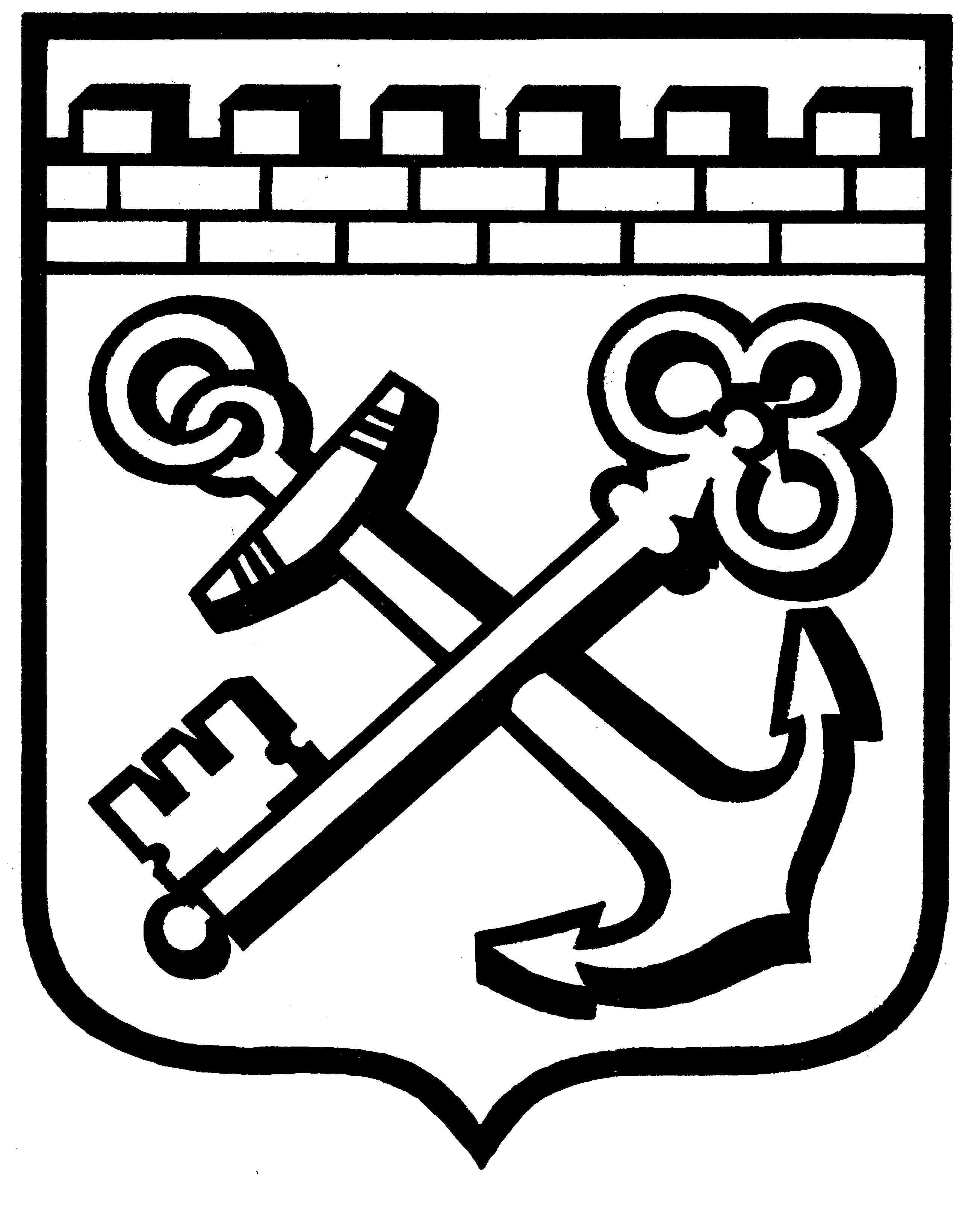 КОМИТЕТ ГРАДОСТРОИТЕЛЬНОЙ ПОЛИТИКИ
ЛЕНИНГРАДСКОЙ ОБЛАСТИПРИКАЗот  ___________    № _____Об утверждении Правил землепользования и застройки   муниципального образования   Лужское  городское  поселение  Лужского  муниципального района  Ленинградской области         В соответствии со статьей 32 Градостроительного кодекса Российской Федерации, пунктом 1 части 2 статьи 1 областного закона от 7 июля 2014 года № 45-оз «О перераспределении полномочий в области градостроительной деятельности между органами государственной власти Ленинградской области и органами местного самоуправления Ленинградской области», подпунктом 9 пункта 2.1 Положения о комитете по архитектуре и градостроительству Ленинградской области, утвержденного постановлением Правительства Ленинградской области от 10 февраля 2014 года №16, приказываю:        1.  Утвердить Правила землепользования и застройки муниципального образования  Лужское  городское поселение Лужского муниципального района  Ленинградской  области согласно приложению к настоящему приказу.        2.  Признать Правила землепользования и застройки муниципального образования Лужское городское поселение Лужского муниципального района Ленинградской области, утвержденные решением Совета депутатов муниципального образования Лужское городское поселение Лужского муниципального  района  Ленинградской  области от 20 марта 2013 года  № 296 (с последующими изменениями),  не подлежащими применению.             3.   Государственному казенному учреждению «Градостроительное развитие территорий Ленинградской области» направить настоящий приказ (содержащиеся в нем сведения) в Управление Федеральной службы государственной регистрации, кадастра и картографии по Ленинградской области для внесения сведений в Единый государственный реестр недвижимости.           4.   Отделу правого, организационного, документационного обеспечения и контроля опубликовать настоящий приказ на официальном сайте Комитета градостроительной политики Ленинградской области в сети Интернет.          5.    Отделу контроля за соблюдением законодательства о градостроительной деятельности осуществить контроль за размещением настоящего приказа (содержащихся в нем сведений) в Федеральной государственной информационной системе территориального планирования.         6. Контроль за исполнением настоящего приказа осуществляется председателем  Комитета  градостроительной  политики Ленинградской области.Председатель комитета                                                                           И.Я. Кулаков